Approver Buttons are GoneThe approver must have chosen Expense Report Detail and needs to change back to Expense Report Summary for buttons to reappear or may need to clear their cache.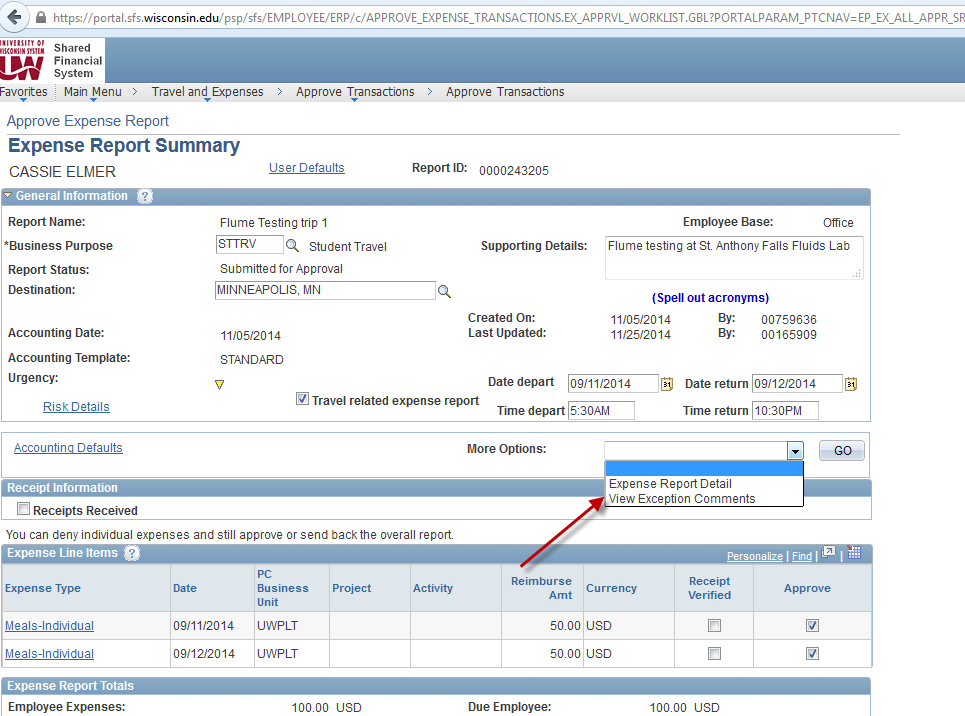 